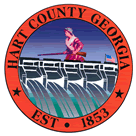 Hart  of CommissionersSeptember 13, 2016                          5:30 p.m.PRAYER  PLEDGE OF ALLEGIANCECALL TO ORDERWELCOMEAPPROVE AGENDAAPPROVE MINUTES OF PREVIOUS MEETING(S)8/23/16 Regular Meeting8/23/16 Called Meeting9/6/16 Called Meeting REMARKS BY INVITED GUESTS, COMMITTEES, AUTHORITIES REPORTS BY CONSTITUTIONAL OFFICERS & DEPARTMENT HEADS ’S REPORT CHAIRMAN’S REPORTCOMMISSIONERS’ REPORTSOLD BUSINESSDFACS Board Appointment5311 Capital program (bus)NEW BUSINESSBoard of Assessors, JDA, Recreation Advisory Board Advertisements (terms expiring 12/31/16)Bid opening Paving BidsBoard Appointment Policy DiscussionBid out Basketball UniformsOne-time Refund from ACCG (workman’s comp)PUBLIC COMMENT EXECUTIVE SESSION   ADJOURNMENTHart  of CommissionersSeptember 13, 20165:30 p.m.The Hart County Board of Commissioners met September 13, 2016 at 5:30 p.m. at the . Chairman Ricky Carter presided with Commissioners R C Oglesby, Frankie Teasley, Jimmy Carey and Joey Dorsey in attendance. PrayerPrayer was offered by Tom Hardigree. Pledge of Allegiance Everyone stood in observance of the Pledge of Allegiance. Call to Order Chairman Carter called the meeting to order. Welcome Chairman Carter welcomed those in attendance. Approve Agenda Commissioner Oglesby moved to amend and approve the agenda to remove item 13d; replace with Bid out basketball uniforms; add JDA & Recreation Advisory Board to item 13a; and remove 15 litigation. Commissioner Teasley provided a second to the motion. The motion carried 5-0. Approve Minutes of Previous Meeting(s) 8/23/16 Regular Meeting 8/23/16 Called Meeting 9/06/16 Called Meeting Commissioner Carey moved to approve the minutes of the August 23, 2016 meeting. Commissioner Oglesby provided a second to the motion. The motion carried 5-0. Commissioner Carey moved to approve the minutes of the August 23, 2016 called meeting. Commissioner Teasley provided a second to the motion. The motion carried 5-0. Commissioner Oglesby moved to approve the minutes of the September 6, 2016. Commissioner Teasley provided a second to the motion. Following discussion, Commissioner Oglesby withdrew the motion. Remarks by Invited Guests, Committees, Authorities NoneReports by Constitutional Officers & Department Heads None ’s Report Interim County Administrator Terrell Partain reported the Solid Waste Transfer station will be closed October 12 through 15 for maintenance to the scale system and resurfacing inside the transfer building; time frame to file a petition to FCC concerning the Stella Act; and ask permission to submit a sealed bid for a lawnmower seized by the Sheriff’s Department. Commissioner Oglesby moved to allow Interim Administrator Partain to submit a sealed bid for the riding lawnmower at the SO. Commissioner Teasley provided a second to the motion. The motion carried 5-0. Chairman’s Report Chairman Carter announced the Farm Fest Event sponsored by the Chamber of Commerce is scheduled Saturday September 17; suggested the county purchase asphalt for the upcoming contract that will be awarded to save sales tax.Commissioners’ Reports Commissioner Oglesby thanked Warden Benton for providing crews to pick up trash along county roads; and welcomed School Superintendent Floyd to the meeting. Commissioner Teasley inquired about paving Old 29 and New Prospect Roads. IA Partain responded paving is scheduled to be started this month. Commissioner Carey welcomed School Superintendent Floyd to the meeting. Commissioner Dorsey inquired about scheduling a meeting with the DOT; commented on errors in The Hartwell Sun Editorial; assured the public that the BOC did not violate the Open Records Act at their September 6, 2016 meeting. He further stated that he takes being a commissioner seriously, the editorial is “forever etched in  ” and has a bearing on professionals (, Interim Administrator and the BOC). Commissioner Dorsey moved to authorize County Attorney Walter Gordon to request the Attorney General’s office to investigate The Hartwell Sun’s allegation concerning an illegal meeting of the BOC. Commissioner Carey provided a second to the motion. The motion carried 5-0.Mary Beth Focer stated the chairman did not ask for public comment.  Old Business DFACS Board Appointment (term expires 6/30/2021)Commissioner Oglesby moved to appoint Pam Gordon to serve on the DFACS board. Commissioner Dorsey provided a second to the motion. The motion carried 5-0. 5311 Capital program (bus) Commissioner Dorsey moved to approve issuing a check to GDOT in the amount of $83.80 which represents the county’s additional local share for the capital purchase. Commissioner Carey provided a second to the motion. The motion carried 5-0. New Business Board of Assessors, JDA and Recreation Advisory Advertisement (terms expiring 12/31/16) Commissioner Oglesby moved to authorize the staff to advertise for candidates to serve on the boards/authority. Commissioner Teasley provided a second to the motion. The motion carried 5-0. Bid opening Paving Bids Bids received and opened from the following vendors: Allied Paving, CW Matthews, E R Snell and Stratton & Sons. Commissioner Dorsey moved to defer the bids to Interim Administrator Partain for review and recommendation. Commissioner Teasley provided a second to the motion. The motion carried 5-0. Board Appointment Policy Discussion Commissioner Dorsey discussed the possibility of placing an ad for board vacancies at the beginning of the year to cut cost for advertising. No action was taken. Bid out Recreation basketball uniforms Commissioner Dorsey moved to bid out the basketball uniforms. Commissioner Teasley provided a second to the motion. Commissioner Oglesby urged seeking bids from local vendors. Chairman Carter stated he is pro local and would consider having conversations with local vendors to encourage them to submit bids or find out why they are not. The motion carried 5-0. One-time Refund from ACCG (workman’s comp) Commissioner Dorsey moved to receive the refund and to deposit the funds in the General Fund account. Commissioner Carey provided a second to the motion. The motion carried 5-0. 9/6/16 Called Meeting Commissioner Oglesby moved to approve the minutes of the September 6, 2016 meeting. Motion died from lack of a second. Commissioner Oglesby moved to amend and approve the minutes of the September 6, 2016 meeting contingent upon review of recording. Commissioner Carey provided a second to the motion. The motion carried 5-0. Public Comment None Executive Session None Adjournment Commissioner Oglesby moved to adjourn the meeting. Commissioner Carey provided a second to the motion. The motion carried 5-0. ---------------------------------------------------------------		----------------------------------------------------------------Ricky Carter, Chairman					Lawana Kahn, 